Материал для размещения на сайте в раздел «Новости» Тема: «ГОРЯЧАЯ ЛИНИЯ» по вопросам профилактики клещевого энцефалита ФБУЗ «Центр гигиены и эпидемиологии в Оренбургской области»с  15 по 26 мая 2023 года проводит  «ГОРЯЧУЮ ЛИНИЮ» по вопросамПРОФИЛАКТИКА КЛЕЩЕВОГО ЭНЦЕФАЛИТАВ этот период вы можете получить консультацию по вопросам    профилактики клещевого энцефалита.Свои вопросы вы можете задать 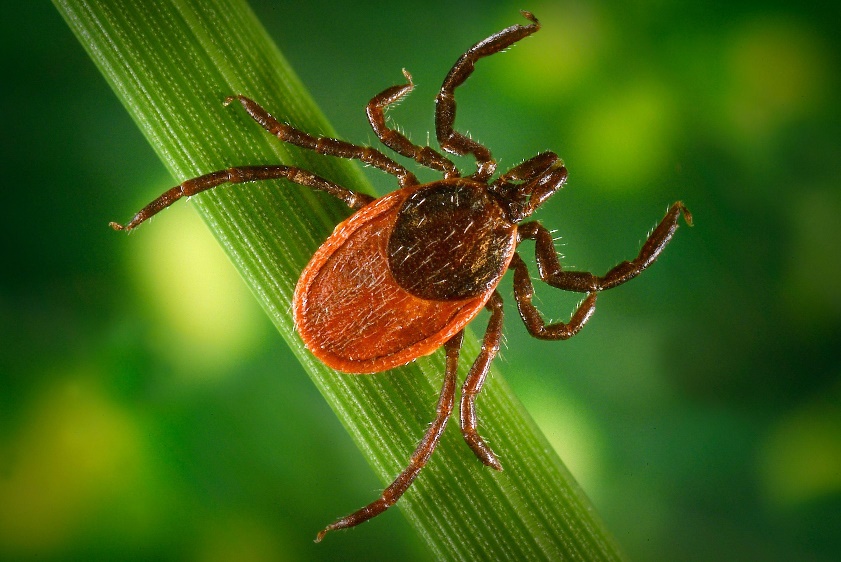 в рабочие дни - с 09:00 до 17:00 ч., в выходные дни - с 09:00 до 12:00 по телефонам:Подготовлено                                                энтомолог                                           Бычкова Е.А. Проверено, утверждено                               зам.главного врача                             Сермягин А.И.г. Оренбург8 (3532)43-00-918 (3532)43-07-298(3532)43-07-49 г. Орск, Кувандыкский ГО8 (3537) 26-90-988 (3537)26-97-1989058962412г. Гай, г. Медногорск8 (35362)4-14-15г. Сорочинск8 (35346)4-60-5389969254573г. Бузулук8 (35342)7-93-268 (35342)7-93-29п. Тюльган, с. Октябрьское8 (35332)2-14-4689328582003п. Новоорск8 (35363)7-18-41п. Шарлык8 (3532)43-07-85г. Бугуруслан,Абдулинский ГО8 (35352)2-32-238 (35352)2-61-27г. Соль-Илецк, п. Акбулак89677764149